PENGARUH PELATIHAN KERJA TERHADAP PENINGKATANPRESTASI KERJA KARYAWAN PADA KANTOR SPP( SENTRAL PENGOLAHAN POS ) MEDANSKRIPSIEKA RAHMA JUNIARSEHNPM : 163114289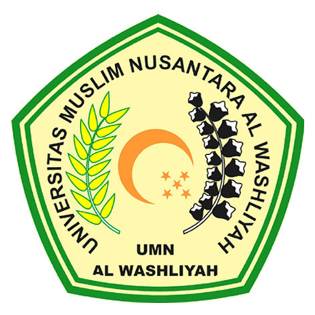 FAKULTAS EKONOMI PROGRAM STUDI MANAJEMENUNIVERSITAS MUSLIM NUSANTARA AL-WASHLIYAH MEDAN2020PENGARUH PELATIHAN KERJA TERHADAP PENINGKATAN                 PRESTASI KERJA KARYAWAN PADA KANTOR SPP   ( SENTRAL PENGOLAHAN POS ) MEDANSKRIPSIDisusun Untuk Memenuhi Persyaratan Dalam Memperoleh Gelar Sarjana Ekonomi Jurusan ManajemenEKA RAHMA JUNIARSEHNPM : 163114289FAKULTAS EKONOMI PROGRAM STUDI MANAJEMENUNIVERSITAS MUSLIM NUSANTARA AL-WASHLIYAH MEDAN2020